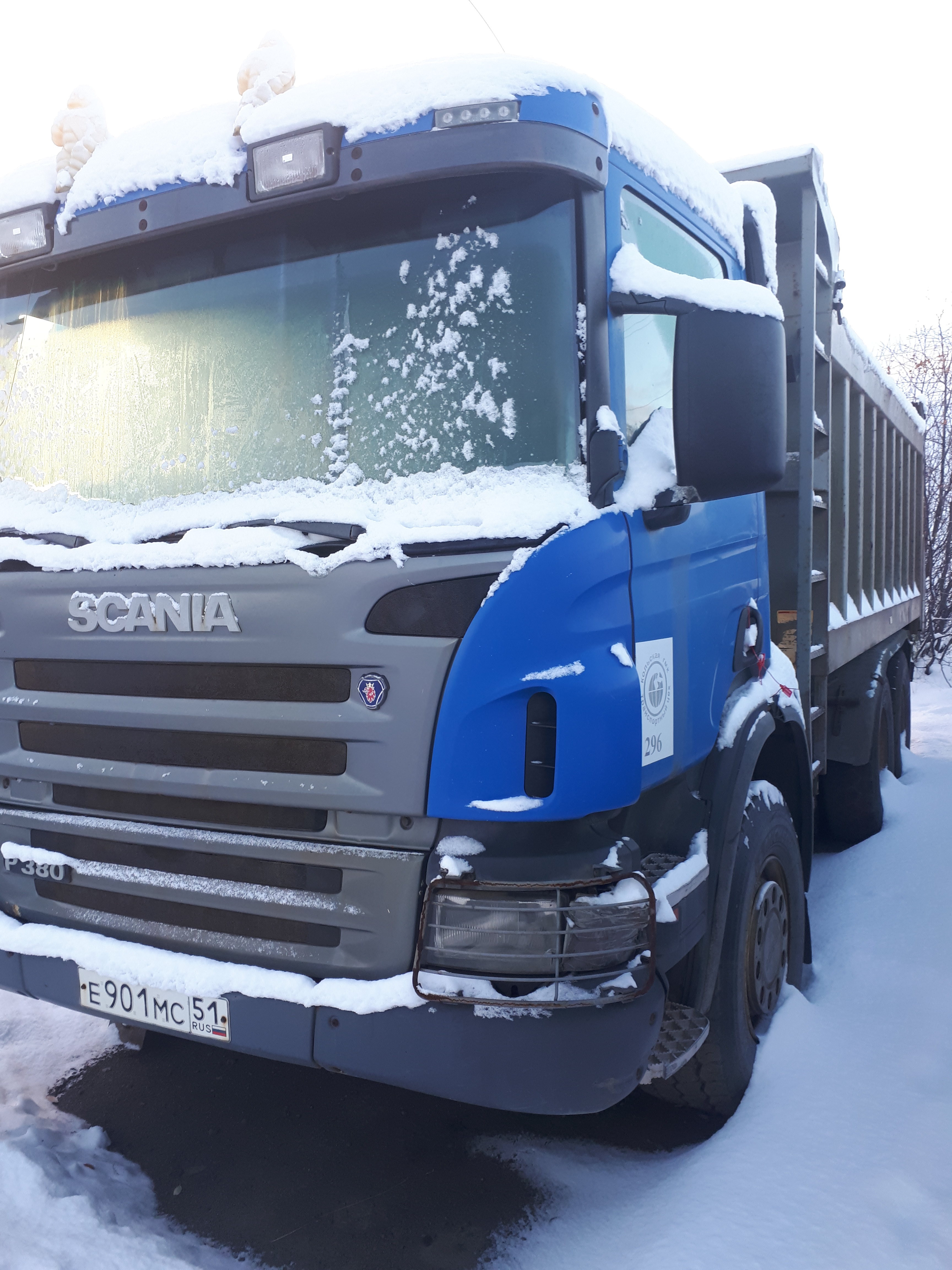 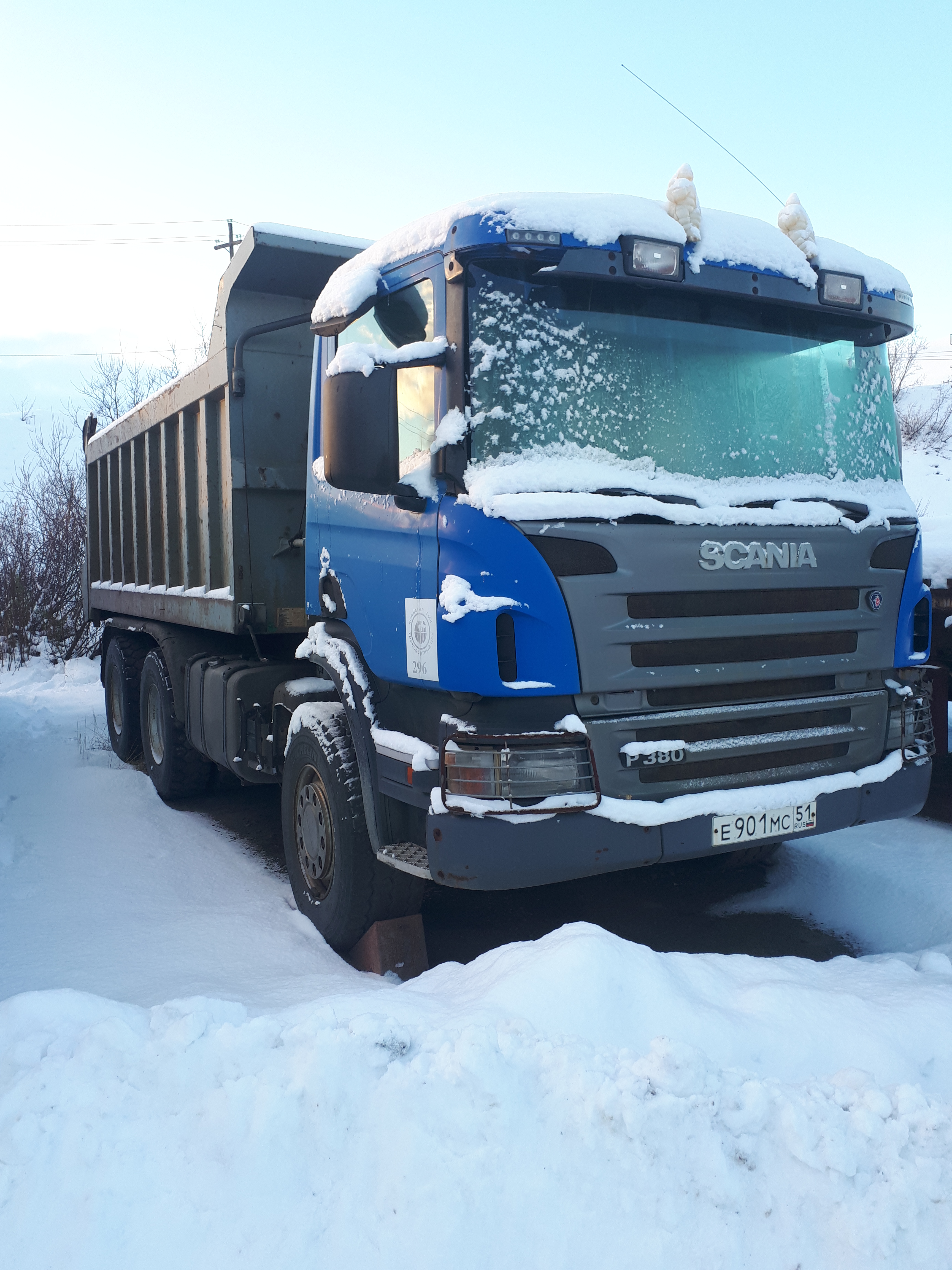 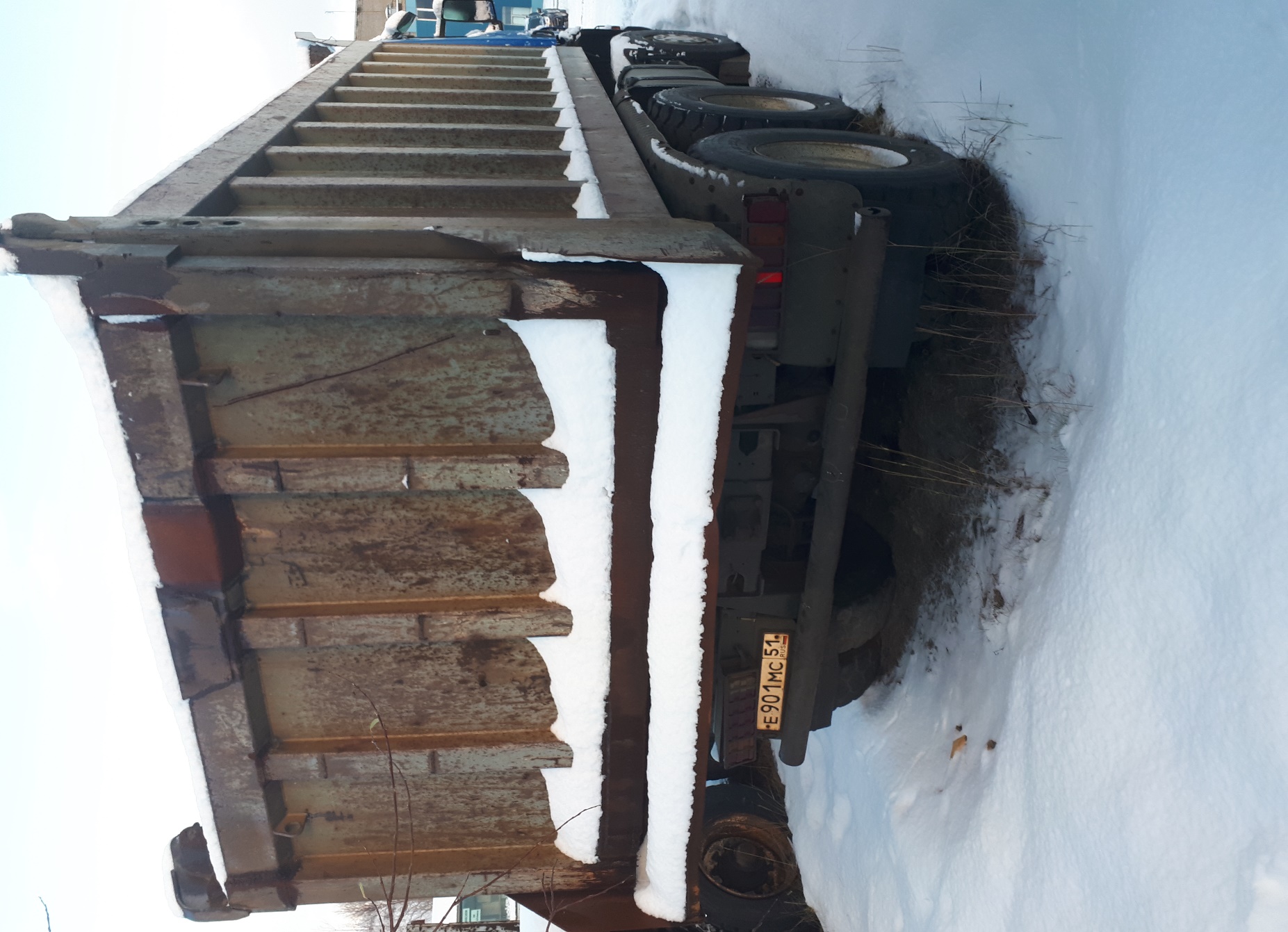 Гос.№ Е901МС51Наименование оборудования:                             СамосвалМодель/марка:                                                   Scania P380Инвентарный номер:                                          411296п